BILJKE U PREHRANI ČOVJEKAZADATCI ZA UČENIKE:PONOVI IZ BILJEŽNICE I IZ UDŽBENIKA SVE O BILJKAMA U PREHRANI ČOVJEKA (SAMOSTALNO ILI UZ POMOĆ RODITELJA)RIJEŠI ZADATKE (POVEŽI TOČNO, DOPUNI) (SAMOSTALNO ILI UZ POMOĆ RODITELJA)ZALIJEPI NL U BILJEŽNICU/ PREPIŠI I NACRTAJ U BILJEŽNICU (AKO NEMAŠ PRINTER) (SAMOSTALNO ILI UZ POMOĆ RODITELJA)ZADATCI:NAPIŠI KOJE SU VRSTE TLA PRIKAZANE NA SLICI: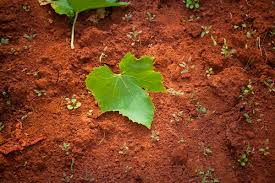 _______________________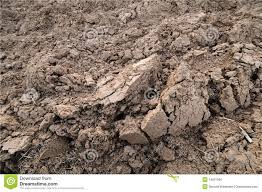 _______________________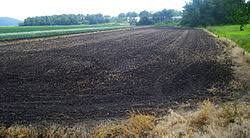 _______________________NAJPLODNIJE TLO JE _______________________ILI ____________________.UZGOJEM VOĆA BAVI SE ______________________.UZGOJEM POVRĆA BAVI SE _______________________.UZGOJEM ŽITARICA BAVI SE _____________________.NAPIŠI GDJE SE MOŽE UZGAJATI POVRĆE: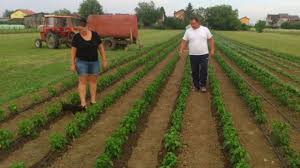 ____________________________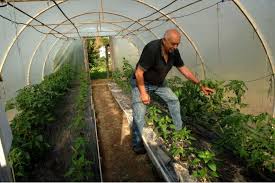 ____________________________NAPIŠI KAKO MOŽEMO JESTI POVRĆE: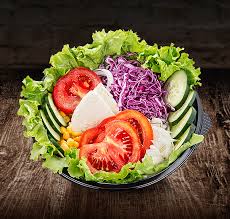 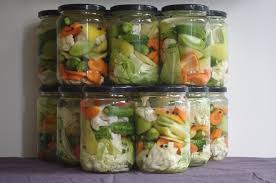 _________________________________ _________________________________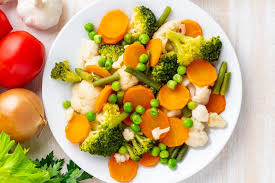 NAPIŠI KOJE SE VOĆE NAJVIŠE UZGAJA U HRVATSKOJ:___________________________________________________________________________________________________________________ZIMI JE VAŽNO JESTI ______________________.OD VOĆA SE RADE: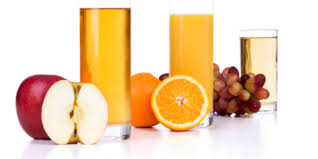      _____________________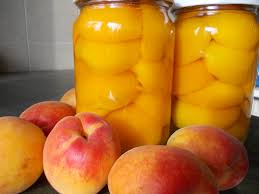 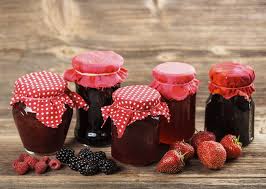 	    _____________________	    _____________________NAJVAŽNIJE ŽITARICE SU:
________________________________________________   10.OD ŽITARICA DOBIVAMO:            ___________________________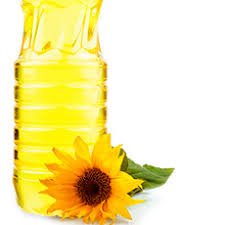    ___________________________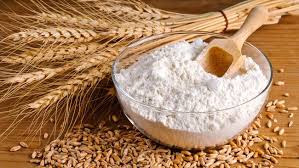     ___________________________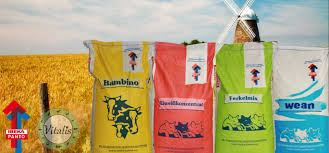     11.SVAKI DAN TREBAMO JESTI         _____________________________________    12.VOĆE, POVRĆE I ŽITARICE SU VAŽNE U PREHRANI    ZATO ŠTO IMAJU:_______________________________________________________________________________________________________________